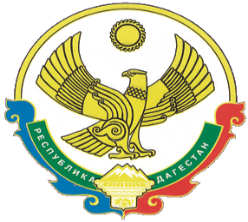 А Д М И Н И С Т Р А Ц И ЯМУНИЦИПАЛЬНОГО РАЙОНА «ЦУНТИНСКИЙ РАЙОН»РЕСПУБЛИКИ ДАГЕСТАНПОСТАНОВЛЕНИЕот 07.12.2023г.                                                                                      № 284с. КидероОб утверждении реестра муниципальных услугадминистрации муниципального района «Цунтинский район» РДВ соответствии с Федеральным законом от 27 июля 2010 г. № 210-ФЗ «Об организации предоставления государственных и муниципальных услуг», Федерального закона от 31 июля 2020 г. №248-ФЗ «О государственном и муниципальном контроле (надзоре) в РФ, а также в целях приведения в соответствие с Перечнем утвержденным распоряжением Правительства Российской Федерации от 18 сентября 2019 года №2113-р, администрация муниципального района МР Цунтинский район» РД постановляет:1. Утвердить прилагаемый реестр (перечень) муниципальных услуг, администрации муниципального района «Цунтинский район» РД согласно приложению.2. Муниципальному казенному учреждению «Средства массовой информации и технического обеспечения» администрации муниципального района «Цунтинский район», (Алиев А.А.) разместить настоящее постановление на официальном сайте муниципального района «Цунтинский район» в информационно телекоммуникационной сети «Интернет».3. Контроль за исполнением настоящего постановления возложить на заместителя главы администрации МР «Цунтинский район» Абдулаева А.К.Глава МР							       А.Х. ГамзатовПриложениек постановлению АМР«Цунтинский район»от 07.12.2023г. № 284Реестр (перечень) муниципальных услуг,администрации муниципального района «Цунтинский район»(в соответствие с Перечнем, утвержденным распоряжением Правительства Российской Федерации от 18 сентября 2019 года №2113-р)1. Выдача разрешения на ввод объекта в эксплуатацию. 2. Выдача градостроительного плана земельного участка. 3. Выдача разрешения на установку и эксплуатацию рекламных конструкций на соответствующей территории, аннулирование такого разрешения.4. Выдача разрешения на строительство объекта капитального строительства (в том числе внесение изменений в разрешение на строительство объекта капитального строительства и внесение изменений в разрешение на строительство объекта капитального строительства в связи с продлением срока действия такого разрешения). 5. Предоставление разрешения на отклонение от предельных параметров разрешенного строительства, реконструкции объекта капитального строительства. 6. Направление уведомления о соответствии указанных в уведомлении о планируемом строительстве параметров объекта индивидуального жилищного строительства или садового дома установленным параметрам и допустимости размещения объекта индивидуального жилищного строительства или садового дома на земельном участке. 7. Направление уведомления о соответствии построенных или реконструированных объектов индивидуального жилищного 2 строительства или садового дома требованиям законодательства Российской Федерации о градостроительной деятельности. 8. Направление уведомления о планируемом сносе объекта капитального строительства и уведомления о завершении сноса объекта капитального строительства.9. Совершение нотариальных действий, предусмотренных законодательством Российской Федерации, в случае отсутствия в поселении и расположенном на межселенной территории населенном пункте нотариуса.10. Выдача документов (единого жилищного документа, копии финансового лицевого счета, выписки из домовой книги, карточки учета собственника жилого помещения, выписки из похозяйственной книги и иных документов, содержащих аналогичные сведения).11. Предоставление разрешения на условно разрешенный вид использования земельного участка или объекта капитального строительства.12. Выдача разрешения на использование земель или земельного участка, которые находятся в государственной или муниципальной собственности, без предоставления земельных участков и установления сервитута, публичного сервитута. 13. Отнесение земель или земельных участков в составе таких земель к определенной категории земель или перевод земель или земельных участков в составе таких земель из одной категории в другую категорию. 14. Предоставление в собственность, аренду, постоянное (бессрочное) пользование, безвозмездное пользование земельного участка, находящегося в государственной или муниципальной собственности, без проведения торгов.15. Предоставление земельного участка, находящегося в государственной или муниципальной собственности, гражданину или юридическому лицу в собственность бесплатно. 16. Прекращение права постоянного (бессрочного) пользования и пожизненного наследуемого владения земельным участком при отказе землепользователя, землевладельца от принадлежащего им права на земельный участок. 17. Установление сервитута в отношении земельного участка, находящегося в государственной или муниципальной собственности.18. Установление публичного сервитута. 19. Перераспределение земель и (или) земельных участков, находящихся в государственной или муниципальной собственности, и земельных участков, находящихся в частной собственности. 20. Утверждение схемы расположения земельного участка или земельных участков на кадастровом плане территории. 21. Согласование местоположения границ земельных участков при выполнении кадастровых работ в отношении земельных участков, прилегающих к полосам отвода автомобильных дорог регионального и (или) межмуниципального значения. 22. Предварительное согласование предоставления земельного участка.23. Предоставление информации об объектах учета, содержащейся в реестре имущества субъекта Российской Федерации, об объектах учета из реестра муниципального имущества. 24. Предоставление копий технических паспортов, оценочной и иной документации органов и организаций по государственному техническому учету и (или) технической инвентаризации (регистрационных книг, реестров, правоустанавливающих документов) и содержащихся в них сведений, являющихся собственностью субъекта Российской Федерации.25. Предоставление жилого помещения по договору социального найма. 26. Предоставление жилого помещения специализированного жилищного фонда.27. Принятие на учет граждан в качестве нуждающихся в жилых помещениях. 28. Выдача согласия на обмен жилыми помещениями, предоставленными по договорам социального найма. 29. Присвоение адреса объекту адресации, изменение и аннулирование такого адреса. 30. Признание помещения жилым помещением, жилого помещения непригодным для проживания и многоквартирного дома аварийным и подлежащим сносу или реконструкции.31. Перевод жилого помещения в нежилое помещение и нежилого помещения в жилое помещение. 32. Передача принадлежащего гражданам на праве собственности жилого помещения в государственную или муниципальную собственность.33. Выплата компенсации части родительской платы за присмотр и уход за детьми в государственных и муниципальных образовательных организациях, находящихся на территории соответствующего субъекта Российской Федерации. 34. Постановка на учет и направление детей в образовательные учреждения, реализующие образовательные программы дошкольного образования. 35. Прием заявлений о зачислении в государственные и муниципальные образовательные организации субъектов Российской Федерации, реализующие программы общего образования.36. Согласование создания места (площадки) накопления твердых коммунальных отходов.37. Предоставление жилого помещения в собственность бесплатно.38. Выдача акта освидетельствования проведения основных работ по строительству (реконструкции) объекта индивидуального жилищного строительства с привлечением средств материнского (семейного) капитала.39. Установление опеки, попечительства (в том числе предварительные опека и попечительство), патроната, освобождение опекуна (попечителя) от исполнения им своих обязанностей. 40. Выдача заключения о возможности быть опекуном (попечителем), усыновителем, приемным родителем, патронатным воспитателем. 41. Назначение мер социальной поддержки детей-сирот и детей, оставшихся без попечения родителей, лиц из числа детей-сирот и детей, оставшихся без попечения родителей, а также лиц, потерявших в период обучения обоих родителей или единственного родителя. 42. Назначение и выплата единовременного пособия при передаче ребенка на воспитание в семью. 43. Назначение ежемесячной выплаты на содержание ребенка в семье опекуна (попечителя) и приемной семье.44. Выдача разрешения на вступление в брак несовершеннолетним, достигшим возраста 16 лет.45. Выдача разрешения на перемещение отходов строительства, сноса зданий и сооружений, в том числе грунтов.46. Включение в реестр мест (площадок) накопления твердых коммунальных отходов. 47. Выдача разрешений на выполнение авиационных работ, парашютных прыжков, демонстрационных полетов воздушных судов, полетов беспилотных летательных аппаратов, подъемов привязанных аэростатов над населенными пунктами, а также на посадку (взлет) на расположенные в границах населенных пунктов площадки, сведения о которых не опубликованы в документах аэронавигационной информации.48. Согласование схемы движения транспорта и пешеходов на период проведения работ на проезжей части. 49. Предоставление разрешения на осуществление земляных работ. 50. Выдача разрешений на право вырубки зеленых насаждений. 51. Согласование проектных решений по отделке фасадов (паспортов цветовых решений фасадов) при реконструкции и ремонте зданий, сооружений и временных объектов. 52. Включение в региональный реестр молодежных и детских общественных объединений, пользующихся государственной поддержкой.53. Предоставление информации из базы данных о результатах единого 54. Предоставление решения о согласовании архитектурного градостроительного облика объекта. 55. Установка информационной вывески, согласование дизайн проекта размещения вывески.56. Представление гражданам информации о детях, оставшихся без попечения родителей, из регионального банка данных о детях, оставшихся без попечения родителей, для передачи их на воспитание в семьи граждан, выдача предварительных разрешений на усыновление (удочерение) детей в случаях, предусмотренных законодательством Российской Федерации.